Ильинская Татьяна Александровнаконсультация  для  родителей «РАЗВИТИЕ МЕЛКОМОТОРНОЙ ФУНКЦИИ У ДЕТЕЙ ДОШКОЛЬНОГО ВОЗРАСТА ПО СРЕДСТВАМ РАЗНЫХ ВИДОВ ДЕЯТЕЛЬНОСТИ». «Истоки способностей и дарований детей – в кончиках их пальцев. От них, образно говоря, идут тончайшие ручейки, которые питают источник творческой мысли. Чем больше уверенности и изобретательности в движении детской руки с орудием труда, тем сложнее движения, необходимые для этого взаимодействия, тем ярче творческая стихия детского разума. Чем больше мастерства в детской душе, тем ребенок умнее».В.А. СухомлинскийРазвитие мелкой моторики рук имеет непреходящее значение для общего физического и психического развития ребенка на протяжении всего дошкольного детства. Психологи, педагоги, физиологи, медики, в  том числе, утверждают, что  уровень сформированности мелкой моторики во многом определяет успешность: освоение ребенком изобразительных, музыкально-исполнительных, развития первоначальных навыков письма, конструктивных и трудовых умений, овладения родным языком,   и др.  Если  движение рук ребенка будут носить осмысленный характер и  станут своеобразными орудиями детского воображения, то развивающий  потенциал может быть реализован  достаточно. Если развитие движений пальцев отстает, то задерживается и речевое развитие, хотя общая моторика при этом может быть выше нормы. Многочисленными исследованиями педагогов доказано, что движения пальцев рук стимулируют развитие центральной нервной системы и ускоряют развитие речи ребенка. Дело в том, что в головном мозге человека  центры, отвечающие за речь и движение пальцев рук, расположены очень близко. Стимулируя тонкую моторику и активизируя тем самым соответствующие отделы мозга, мы активизируем и соседние зоны, отвечающие за речь. Если специально тренировать мелкие движения кисти, развитие речи можно существенно ускорить, а,  следовательно, и мышление. Так как мышление тесно связано с речью и зависит от нее.Что такое мелкая моторика и почему она так важна для детей.	Под термином мелкая моторика понимаются координированные движения пальцев и кистей рук. Мелкая моторика рук тесно взаимодействует с такими высшими свойствами сознания как внимание, мышление, пространственное восприятие,  воображение, наблюдательность, зрительная и двигательная память, речь. Важным компонентом в развитии мелкой моторики рук  является  использование точных, координированных движений кистей и пальцев, которые необходимы, чтобы одеваться, рисовать и писать, а также выполнять множество разнообразных бытовых и учебных действий. Если вовремя не позаботиться о том, чтобы ребенок начал правильно захватывать и ощупывать игрушки, действовать с предметами, то в полной мере не разовьются движения кисти руки, и это скажется на успехах ребенка в любой практической и познавательной деятельности.
Раннее и своевременное развитие тонкой ручной моторики существенно влияет на формирование многих психических функций. Таким образом, отставание в развитии детей младшего дошкольного возраста не компенсируется в полной мере в последующие периоды жизни ребенка.
От того, насколько ловко ребенок  научиться  управлять своими пальчиками, зависит его дальнейшее развитие. Обычно ребенок, имеющий высокий уровень развития мелкой моторики, умеет логически рассуждать, у него достаточно развиты память, внимание, речь.Таким  образом, развитие мелкомоторной функции детей является очень важным аспектом умственного и психического развития старших дошкольников.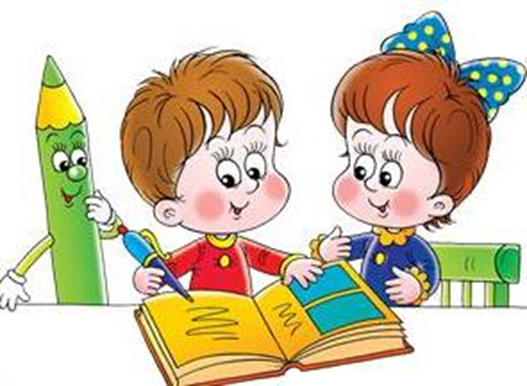 Памятка для родителей.Желательно  ежедневно делать какие-либо упражнения:•	Сжать руку в кулак.•	Соединить большой и указательный пальцы.•	Вытянуть и раздвинуть указательный и средний пальцы.•	Сжать кулак и вытянуть мизинец, или указательный палец и мизинец.•	Положить раздвинутые средний и указательный пальцы правой руки на раздвинутые средний и указательный пальцы левой руки (и наоборот).•	Скрестить  средний и указательный пальцы обеих рук.•	Скрестить все пальцы, кроме больших, тыльными сторонами кистей внутрь.•	То же самое – ладонями внутрь.•	Поставить кулак одной  руки  на кулак другой так, чтобы фаланги мизинца и указательного пальца соприкасались, а затем повернуть верхний кулак так, чтобы соприкасались фаланги обоих указательных пальцев.•	Постукивать по столу пальцами рук.•	Складывать по образцу из цветных счетных палочек различные фигурки.•	Нанизывать крупные пуговицы, бусины, шарики на нитку.•	Наматывать тонкую цветную проволоку на катушку, на собственный палец.•	Завязывать узлы на толстой веревке, шнуре.•	Шнуровать ботинки, застегивать пуговицы, крючки, молнии, замочки, закручивать крышки, заводить механические игрушки ключиком.•	Работа с бумагой, тканью, пластилином, мозаикой.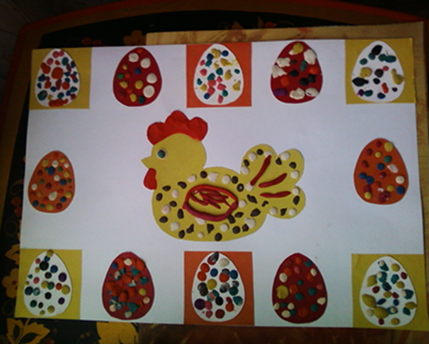 